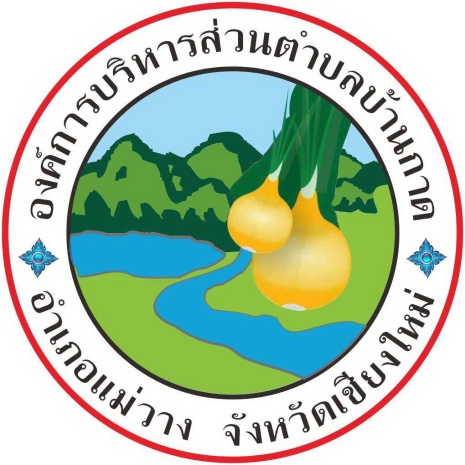  คู่มือการปฏิบัติงาน กระบวนการจัดการเรื่องร้องเรียนการทุจริต/แจ้งเบาะแส     ด้านการทุจริตและประพฤติมิชอบ ศูนย์ปฏิบัติการต่อต้านการทุจริต  องค์การบริหารส่วนตำบลบ้านกาดคำนำ ศูนย์ปฏิบัติการต่อต้านการทุจริตองค์การบริหารส่วนตำบลบ้านกาด  มีบทบาทหน้าที่หลักในการกำหนดทิศทาง  วางกรอบการดำเนินงานการป้องกันและปราบปรามการทุจริตและประพฤติมิชอบการส่งเสริมและคุ้มครองจริยธรรมของส่วนราชการ  ให้สอดคล้องกับยุทธศาสตร์ชาติว่าด้วยการป้องกันและปราบปรามการทุจริต  เพื่อใช้เป็นเครื่องมือสำคัญในการสร้างการมีส่วนร่วมจากทุกภาคีเครือข่ายด้านการป้องกันและปราบปรามการทุจริต  คอร์รัปชั่น  การส่งเสริมและคุ้มครองจริยธรรมทั้งภาครัฐ  ภาคเอกชน  โดยร่วมกำหนดเป้าหมายการพัฒนากลยุทธ์ไปสู่  การปฏิบัติตามแผนงาน/โครงการที่วางไว้ไปสู่เป้าหมายเดียวกัน       คือความสำเร็จอย่างมีประสิทธิภาพและประสิทธิผล  นอกจากนี้ยังมีหน้าที่สำคัญในการประสาน  ติดตามหน่วยงานที่เกี่ยวข้องเกี่ยวกับการจัดการเรื่องร้องเรียนการทุจริตและประพฤติมิชอบจากช่องทางการร้องเรียนของศูนย์ปฏิบัติการต่อต้านการทุจริต  ๔  ช่องทาง  ประกอบด้วย  1)  ด้วยตนเอง  องค์การบริหารส่วนตำบลบ้านกาด  299  หมู่ที่  9  ตำบลบ้านกาด  อำเภอแม่วาง  จังหวัดเชียงใหม่  2)  เว็บไซต์องค์การบริหารส่วนตำบลบ้านกาด  http:// www.bankad.go.th  3) เฟซบุ๊ค “องค์การบริหารส่วนตำบลบ้านกาด” ๔) กล่องรับเรื่องร้องเรียนการทุจริตในองค์การบริหารส่วนตำบลบ้านกาด  ในปีงบประมาณ พ.ศ. 2562  ศูนย์ปฏิบัติการต่อต้านการทุจริตองค์การบริหารส่วนตำบลบ้านกาด ได้ทบทวนคู่มือการปฏิบัติงานกระบวนการจัดการเรื่องร้องเรียน/แจ้งเบาะแสด้านการทุจริตและประพฤติมิชอบเพื่อเป็นวิธีปฏิบัติงาน  (Work Instruction)  สอดรับกับกระบวนการจัดการเรื่องร้องเรียน/ร้องทุกข์ของสำนักปลัด  องค์การบริหารส่วนตำบลบ้านกาด  หวังเป็นอย่างยิ่งว่าคู่มือการปฏิบัติงานกระบวนการจัดการเรื่องร้องเรียนการทุจริต/แจ้งเบาะแสด้านการทุจริตและประพฤติมิชอบ จะเป็นประโยชน์สำหรับหน่วยงาน  และบุคลากรผู้ปฏิบัติงานที่จะนำไปเป็นมาตรฐานอย่างมีคุณภาพ  องค์การบริหารส่วนตำบลบ้านกาดบทที่ 1   บทนำ 1.  หลักการและเหตุผล     ศูนย์ปฏิบัติการต่อต้านการทุจริตองค์การบริหารส่วนตำบลบ้านกาดมีบทบาทหน้าที่หลักในการกำหนดทิศทาง  วางกรอบการดำเนินงานการป้องกันและปราบปรามการทุจริตและประพฤติมิชอบ  การส่งเสริมและ คุ้มครองจริยธรรมของส่วนราชการ ให้สอดคล้องกับยุทธศาสตร์ชาติว่าด้วยการป้องกันและปราบปรามการทุจริต    เพื่อใช้เป็นเครื่องมือสำคัญในการสร้างการมีส่วนร่วมจากทุกภาคีเครือข่ายด้านการป้องกันและปราบปรามการทุจริต คอร์รัปชั่น การส่งเสริมและคุ้มครองจริยธรรมบุคลากรองค์การบริหารส่วนตำบลบ้านกาดทุกระดับ         กำหนดมาตรการปลูกจิตสำนึก  ป้องกัน  ปราบปราม  และสร้างเครือข่ายในการป้องกันและปราบปรามการทุจริต  มุ่งเน้นป้องกันการทุจริตโดยร่วมกำหนดเป้าหมายการพัฒนากลยุทธ์การป้องกันการส่งเสริมและคุ้มครองจริยธรรมไปสู่การปฏิบัติตาม  แผนงานโครงการที่วางไว้ไปสู่เป้าหมายเดียวกัน คือ ความสำเร็จอย่างมีประสิทธิภาพและประสิทธิผล  ประชาชนได้รับบริการที่ดี  มีความพึงพอใจ  เชื่อมั่น  และศรัทธาต่อการบริหารราชการของหน่วยงานนำไปสู่ค่าดัชนีภาพลักษณ์ของประเทศไทย  (CPI:Corruption Perception Index) นอกจากนี้  ยังมีหน้าที่สำคัญในการรับแจ้งเบาะแสและเรื่องร้องเรียน  ประสาน  ติดตามหน่วยงานที่เกี่ยวข้องกับการจัดการเรื่องร้องเรียนทุจริตและประพฤติมิชอบจากช่องทางการร้องเรียนของศูนย์ปฏิบัติการต่อต้านการทุจริตโดยมี  ๔  ช่องทาง  ประกอบด้วย 1)  ด้วยตนเอง  องค์การบริหารส่วนตำบลบ้านกาด  299  หมู่ที่  9  ตำบลบ้านกาด  อำเภอแม่วาง  จังหวัดเชียงใหม่  2)  เว็บไซต์องค์การบริหารส่วนตำบลบ้านกาด  http:// www.bankad.go.th  3) เฟซบุ๊ค “องค์การบริหารส่วนตำบลบ้านกาด” ๔) กล่องรับเรื่องร้องเรียนการทุจริตในองค์การบริหารส่วนตำบลบ้านกาด  ในส่วนการปฏิบัติงานดำเนินการตามกระบวนงานจัดการเรื่องร้องเรียน/   ร้องทุกข์ที่สอดคล้องกับพระราชกฤษฎีกาว่าด้วยหลักเกณฑ์และวิธีการบริหารกิจการบ้านเมืองที่ดี พ.ศ. 2546 มาตรา  38  กำหนดว่า “เมื่อส่วนราชการใดได้รับการติดต่อสอบถามเป็นหนังสือจากประชาชนหรือส่วนราชการด้วยกันเกี่ยวกับงานที่อยู่ในอำนาจหน้าที่ของส่วนราชการนั้น ให้เป็นหน้าที่ของส่วนราชการนั้นที่จะต้องตอบคำถามหรือแจ้งการดำเนินการให้ทราบภายใน  15  วัน  หรือภายในระยะเวลาที่กำหนดบนพื้นฐานของ       หลักธรรมาภิบาล  (Good Governance)  ซึ่งอำนาจหน้าที่ดำเนินการเกี่ยวกับข้อร้องเรียนการทุจริต การปฏิบัติหรือการละเว้นการปฏิบัติหน้าที่โดยมิชอบของเจ้าหน้าที่ส่วนราชการ  จึงเป็นเรื่องที่ศูนย์ปฏิบัติการต่อต้านการทุจริตองค์การบริหารส่วนตำบลบ้านกาดจำเป็นต้องดำเนินการเพื่อตอบสนองความต้องการของประชาชน นอกจากนี้ยังได้บูรณาการร่วมกับศูนย์จัดการเรื่องร้องเรียน/ร้องทุกข์  ศูนย์ยุติธรรมชุมชนตำบลบ้านกาด  เพื่อให้แนวทางการดำเนินงานเป็นไปในทิศทางเดียวกัน  เกิดเป็นรูปธรรม  มีมาตรฐาน  และมีประสิทธิภาพและประสิทธิผลสามารถแก้ไขปัญหาของประชาชน  สร้างภาพลักษณ์และความเชื่อมั่น  ตอบสนองความต้องการของประชาชนเป็นสำคัญ  ภายใต้การอภิบาลระบบการรับเรื่องราวร้องเรียน/ร้องทุกข์  คือการป้องกัน ส่งเสริม     การรักษา  และการฟื้นฟูบนพื้นฐานของหลักธรรมาภิบาล  (Good Governance)  ของระบบอย่างสูงสุดและยั่งยืนต่อไป                     /๒. วัตถุประสงค์...  2.  วัตถุประสงค์  1)  เพื่อให้บุคลากรผู้เกี่ยวข้องหรือเจ้าหน้าที่ผู้รับผิดชอบสามารถนำไปเป็นกรอบแนวทางการดำเนินงานให้เกิดรูปธรรม  ปฏิบัติงานตามมาตรฐาน  กระบวนการจัดการเรื่องร้องเรียน/แจ้งเบาะแสด้านการทุจริต และประพฤติมิชอบ ได้อย่างมีประสิทธิภาพ  2)  เพื่อให้มั่นใจว่ากระบวนการจัดการเรื่องร้องเรียน/แจ้งเบาะแสด้านการทุจริต  และประพฤติมิชอบใช้เป็นแนวทางการปฏิบัติงานตามขั้นตอนที่สอดคล้องกับข้อกำหนด  ระเบียบ  หลักเกณฑ์และกฎหมายที่เกี่ยวข้องกับการจัดการเรื่องร้องเรียน/ร้องทุกข์อย่างครบถ้วนและมีประสิทธิภาพ  3)  เพื่อเป็นหลักฐานแสดงขั้นตอนและวิธีการปฏิบัติงานที่สามารถถ่ายทอดให้กับ ผู้เข้ามาปฏิบัติงานใหม่พัฒนาให้การทำงานเป็นมืออาชีพ  รวมทั้งแสดงหรือเผยแพร่ให้กับบุคคลภายนอกหรือผู้ให้บริการให้สามารถ เข้าใจและใช้ประโยชน์จากกระบวนการที่มีอยู่รวมถึงเสนอแนะ  ปรับปรุงกระบวนการในการปฏิบัติงาน  4)  เพื่อพิทักษ์สิทธิของประชาชนและผู้ร้องเรียน/แจ้งเบาะแสตามหลักธรรมาภิบาล  (Good Governance)   3.  บทบาทหน้าที่ของหน่วยงานที่รับผิดชอบ  มีบทบาทหน้าที่ในการดำเนินการเสริมสร้างความเข้มแข็งและเป็นเครือข่ายสำคัญในการขับเคลื่อนนโยบาย  และมาตรการต่างๆ  ในการต่อต้านการทุจริตในองค์กรรวมทั้งบูรณาการเชื่อมโยงกับศูนย์ปฏิบัติการ ต่อต้านการทุจริตคอรัปชั่น  1)  เสนอแนะแก่หัวหน้าส่วนราชการเกี่ยวกับการป้องกันและปราบปรามการทุจริตและประพฤติมิชอบของส่วนราชการรวมทั้งจัดทำแผนปฏิบัติการป้องกันและปราบปรามการทุจริตและประพฤติมิชอบของส่วน ราชการ  ให้สอดคล้องกับยุทธศาสตร์ว่าด้วยการป้องกันและปราบปรามการทุจริต และนโยบายของรัฐบาลที่เกี่ยวข้อง  2)  ประสาน  เร่งรัด  และกำกับให้หน่วยงานในสังกัดดำเนินการตามแผนปฏิบัติการป้องกันและปราบปรามการทุจริตและประพฤติมิชอบของส่วนราชการ  3)  ดำเนินการเกี่ยวกับข้อร้องเรียนการทุจริต  การปฏิบัติหรือการละเว้นการปฏิบัติหน้าที่  โดยมิชอบของเจ้าหน้าที่ในส่วนราชการ  4)  คุ้มครองจริยธรรมตามประมวลจริยธรรมข้าราชการ พนักงานส่วนท้องถิ่น  5)  ประสานงานที่เกี่ยวข้องกับการป้องกันและปราบปรามการทุจริตและประพฤติมิชอบ และการคุ้มครองจริยธรรมกับหน่วยงานที่เกี่ยวข้อง  6)  ติดตามประเมินผล  และจัดทำรายงานการป้องกันและปราบปรามการทุจริตและประพฤติมิชอบ และการคุ้มครองจริยธรรม  เสนอหัวหน้าส่วนราชการและหน่วยงานที่เกี่ยวข้อง  7)  ปฏิบัติงาน สนับสนุนการปฏิบัติงานของหน่วยงานที่เกี่ยวข้อง หรือที่ได้รับมอบหมาย  4.  การร้องเรียน/แจ้งเบาะแส  1)  ด้วยตนเอง  องค์การบริหารส่วนตำบลบ้านกาด เลขที่  299 หมู่ที่ 9 ตำบลบ้านกาด  อำเภอแม่วาง จังหวัดเชียงใหม่           /2)  เว็บไซด์...  - ๓ -2)  เว็บไซต์องค์การบริหารส่วนตำบลบ้านกาด   www.bankad.go.th3)  เฟซบุ๊ค “องค์การบริหารส่วนตำบลบ้านกาด”  ๔)  กล่องรับเรื่องร้องเรียนการทุจริตในองค์การบริหารส่วนตำบลบ้านกาด 5.  หลักเกณฑ์ในการรับเรื่องร้องเรียน/แจ้งเบาะแสด้านการทุจริตและประพฤติมิชอบ   1)  ชื่อ  ที่อยู่ของผู้ร้องเรียน/ผู้แจ้งเบาะแส  2)  วัน  เดือน  ปี  ของหนังสือร้องเรียน/แจ้งเบาะแส   3)  ข้อเท็จจริงหรือพฤติการณ์  ประกอบ เรื่องร้องเรียน/เรื่องแจ้งเบาะแส ปรากฏอย่างชัดเจนว่ามีมูล ข้อเท็จจริง หรือชี้ช่องทางการแจ้งเบาะแส เกี่ยวกับการทุจริตของเจ้าหน้าที่/หน่วยงาน ชัดแจ้ง เพียงพอที่จะ สามารถดำเนินการสืบสวน/สอบสวนได้   4)  ระบุพยานเอกสาร  พยานวัตถุ  และพยานบุคคล (ถ้ามี)   ใช้ถ้อยคำสุภาพหรือข้อความสุภาพ    - ๔ - 6.  แผนผังกระบวนการจัดการเรื่องร้องเรียน/แจ้งเบาะแสด้านการทุจริตและประพฤติมิชอบ  กระบวนการจัดการเรื่องร้องเรียน/ร้องทุกข์- ๕ - 7. ขั้นตอนการปฏิบัติงาน    1)  เจ้าหน้าที่ศูนย์ปฏิบัติการต่อต้านการทุจริต  องค์การบริหารส่วนตำบลบ้านกาดรับเรื่องร้องเรียน/แจ้งเบาะแสด้านการทุจริตและประพฤติมิชอบ  จากช่องทางการร้องเรียน  ๔  ช่องทาง    2)  เจ้าหน้าที่ศูนย์ปฏิบัติการต่อต้านการทุจริตคัดแยกหนังสือ  วิเคราะห์เนื้อหาของเรื่องร้องเรียน/แจ้งเบาะแสด้านการทุจริตและประพฤติมิชอบ    3)  เจ้าหน้าที่ศูนย์ปฏิบัติการต่อต้านการทุจริต  สรุปความเห็นเสนอและจัดทำหนังสือถึงผู้บังคับบัญชาเหนือขึ้นไป  ทราบและพิจารณา    4)  เจ้าหน้าที่ศูนย์ปฏิบัติการต่อต้านการทุจริต  ส่งเรื่องให้หน่วยงานที่เกี่ยวข้องดำเนินการ / ตอบข้อซักถาม  ชี้แจงข้อเท็จจริง    5)  เจ้าหน้าที่ศูนย์ปฏิบัติการต่อต้านการทุจริต  แจ้งผู้ร้องเรียน/ร้องทุกข์  เพื่อทราบเบื้องต้นภายใน     15  วัน    6)  เจ้าหน้าที่ศูนย์ปฏิบัติการต่อต้านการทุจริต  รับรายงานและติดตามความก้าวหน้าผลการดำเนินงานจากหน่วยงานที่เกี่ยวข้อง    7)  เจ้าหน้าที่ศูนย์ปฏิบัติการต่อต้านการทุจริต  เก็บข้อมูลในระบบสารบรรณ  เพื่อการประมวลผล  และสรุปวิเคราะห์เสนอผู้บริหาร    8)  เจ้าหน้าที่ศูนย์ปฏิบัติการต่อต้านการทุจริต  จัดเก็บเรื่อง      8.  การรับและตรวจสอบข้อร้องเรียนร้องเรียน/แจ้งเบาะแสด้านการทุจริตและประพฤติมิชอบ      ดำเนินการรับและติดตามตรวจสอบข้อร้องเรียน/แจ้งเบาะแสด้านการทุจริตและประพฤติมิชอบที่เข้ามายังหน่วยงานจากช่องทางต่างๆ  โดยมีข้อปฏิบัติตามที่กำหนด  ดังนี้ แบบคำร้องเรียน/แจ้งเบาะแสการทุจริตและประพฤติมิชอบ ที่ทำการองค์การบริหารส่วนตำบลบ้านกาด           อำเภอแม่วาง  จังหวัดเชียงใหม่   50360 วันที่..................เดือน..............................พ.ศ. ........................เรื่อง 	...................................................................................................................................................................... เรียน 	นายกองค์การบริหารส่วนตำบลบ้านกาด    	ข้าพเจ้า .......................................................................อายุ......................ปี  อยู่บ้านเลขที่...........................หมู่ที่............ตำบล ...................................อำเภอ ..........................................จังหวัด ................................................ โทรศัพท์..............................อาชีพ .......................................... เลขที่บัตรประชาชน .................................................ออก โดย ................................................วันออกบัตร .......................................วันหมดอายุ......................................มีความประสงค์ขอร้องเรียน/แจ้งเบาะแสการต่อต้านการทุจริต  เพื่อให้องค์การบริหารส่วนตำบลบ้านกาดพิจารณาดำเนินการตรวจสอบหรือช่วยเหลือและแก้ไขปัญหาในเรื่อง  ........................................................................................................................................................................................................................................................................................................................................................................................................................................................................................................................................................................................................................................................................................................................................................................................................................................................................................................................................................................................................................................................................................................................    	ทั้งนี้ ข้าพเจ้าขอรับรองว่าคำขอร้องเรียน/แจ้งเบาะแสการต่อต้านการทุจริตตามข้างต้น   เป็นจริง       ทุกประการ  โดยข้าพเจ้าขอส่งเอกสารหลักฐานประกอบการร้องเรียน/ร้องทุกข์  (ถ้ามี)  ได้แก่ ๑) .........................................................................จำนวน..................................ชุด ๒) .........................................................................จำนวน..................................ชุด ๓) .........................................................................จำนวน..................................ชุด จึงเรียนมาเพื่อโปรดพิจารณาดำเนินการต่อไป ลงชื่อ...................................................ผู้ยื่นคำร้อง             ลงชื่อ.................................................เจ้าหน้าที่               (...................................................)                               (...................................................)  .../ เรียนรองปลัด - ๒ - เรียน รองปลัดองค์การบริหารส่วนตำบลบ้านกาด         	เรียน ปลัดองค์การบริหารส่วนตำบลบ้านกาด ............................................................................		............................................................................ ............................................................................            	............................................................................ ลงชื่อ...................................................................            ลงชื่อ...................................................................       (..................................................................)                  (..................................................................)   เรียน นายกองค์การบริหารส่วนตำบลบ้านกาด ............................................................................ ............................................................................ ลงชื่อ...................................................................        (..................................................................)                  รายงานสถิติการรับแจ้งเรื่องร้องเรียน/แจ้งเบาะแสการทุจริตและประพฤติมิชอบองค์การบริหารส่วนตำบลบ้านกาด ไม่มีเรื่องร้องเรียน/แจ้งเบาะแส การทุจริตและประพฤติมิชอบ ช่องทางความถี่ในการ ตรวจสอบช่องทางระยะเวลาดำเนินการ  รับข้อร้องเรียน         เพื่อประสานหาทางแก้ไขหมายเหตุร้องเรียนด้วยตัวเองผ่าน กล่องรับเรื่องร้องเรียน ทุกวัน ภายใน  ๑๕  วันทำการ ร้องเรียนผ่านตู้ไปรษณีย์ ทุกวัน ภายใน  ๑๕  วันทำการ ร้องเรียนผ่านเว็บไซต์ ทุกวัน ภายใน  ๑๕  วันทำการ ร้องเรียนทางเฟซบุ๊ค ทุกวัน ภายใน  ๑๕  วันทำการ เดือนจำนวนเรื่องร้องเรียนดำเนินการ เรียบร้อยแล้วอยู่ระหว่างดำเนินการยังไม่ได้ ดำเนินการตุลาคม  ๒๕๖1 - - - - พฤศจิกายน  ๒๕๖1 - - - - ธันวาคม ๒๕๖1  - - - - มกราคม ๒๕๖2 - - - - กุมภาพันธ์ ๒๕๖2 - - - - มีนาคม ๒๕๖2 - - - - เมษายน ๒๕๖2 - - - - พฤษภาคม ๒๕๖2 - - - - มิถุนายน ๒๕๖2 - - - - กรกฎาคม ๒๕๖2----สิงหาคม ๒๕๖2----กันยายน ๒๕๖2----รวม - - - - 